Add, modify and block userThis User Guide outlines the processes required to add, modify or block users in the CMS Portal, and is divided into two parts:Part 1:  Add userPart 2:  Modify or block user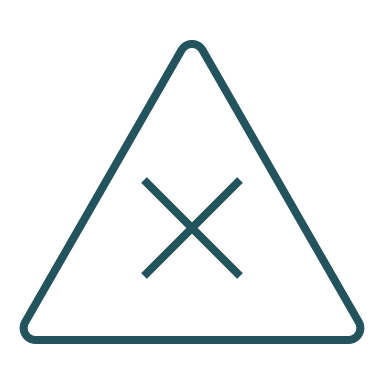 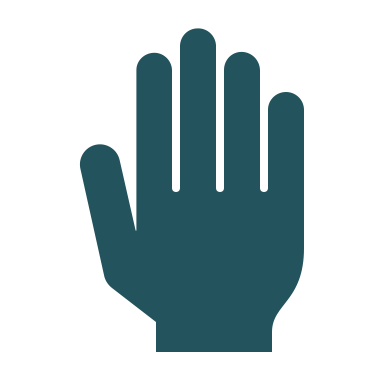 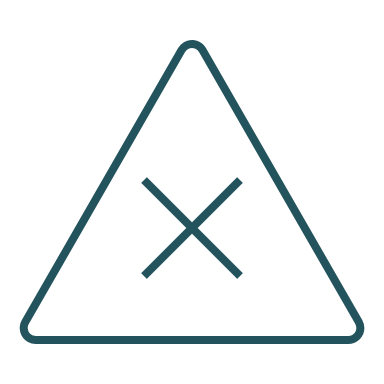 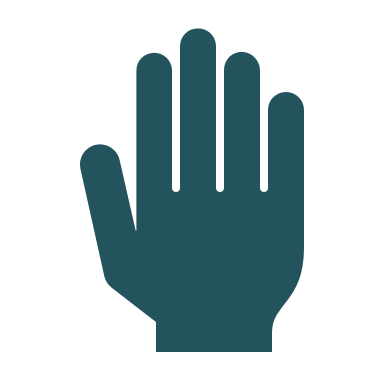 Prerequisites:
To complete this User Guide, you need organisational administration profile access in the CMS Portal.PartPagePart 1:  Add user2Part 2:  Modify or block user6StepActionActionResultLog in to the CMS PortalLog in to the CMS PortalThe CMS Portal home screen displays: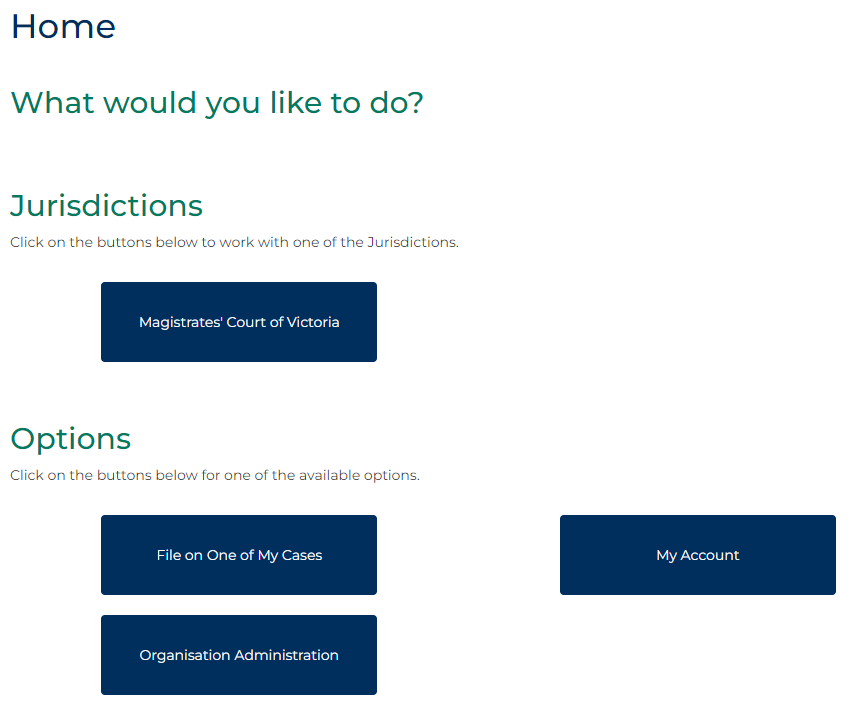 Click:  Organisation Administration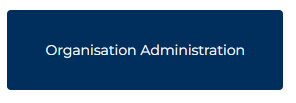 Click:  Organisation AdministrationThe Organisation Administration screen displays: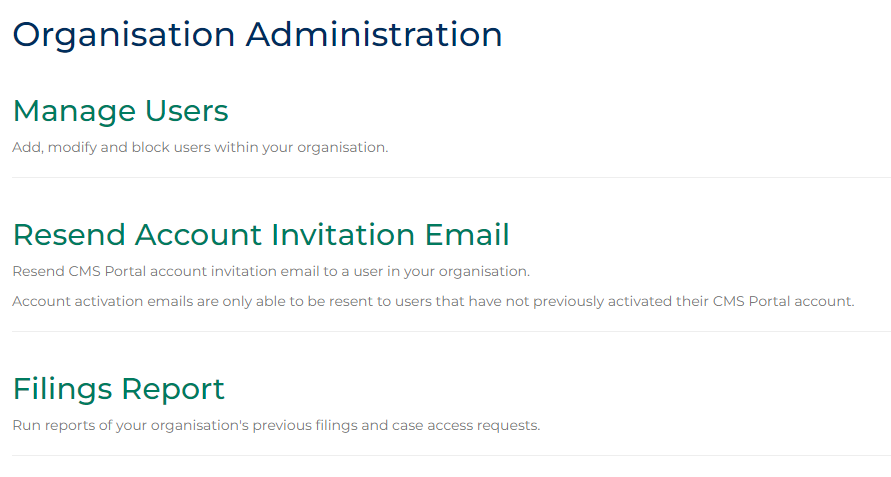 Click:  Manage Users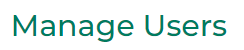 Click:  Manage UsersThe People screen displays: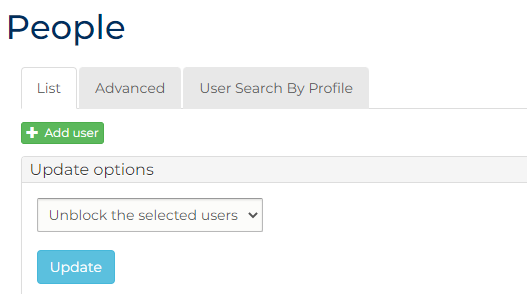 Click:  Add User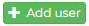 Click:  Add UserThe People screen displays user information fields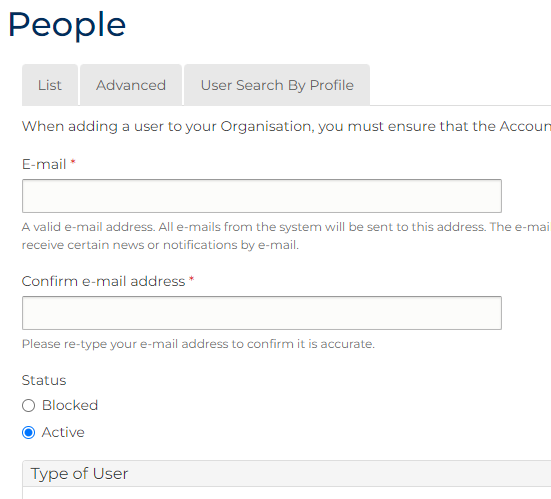 Complete the required panels and fields: Fields marked with a red asterisk *  are mandatory.Continued …Complete the required panels and fields: Fields marked with a red asterisk *  are mandatory.Continued …Complete the required panels and fields: Fields marked with a red asterisk *  are mandatory.Continued …5Continued …Continued …Continued …Click the box in the Captcha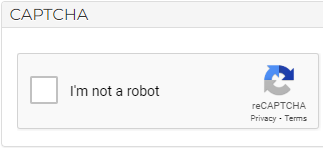 Click the box in the CaptchaA confirmation alert displays: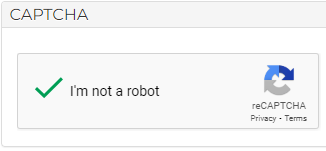 Click:  Create new account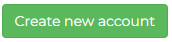 Click:  Create new accountA confirmation message displays: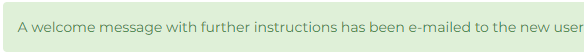 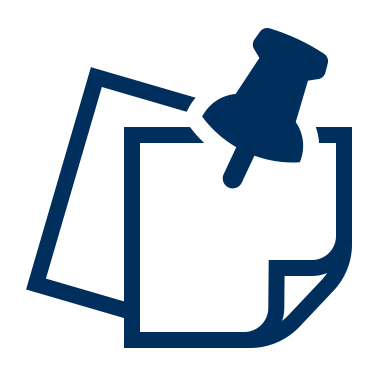 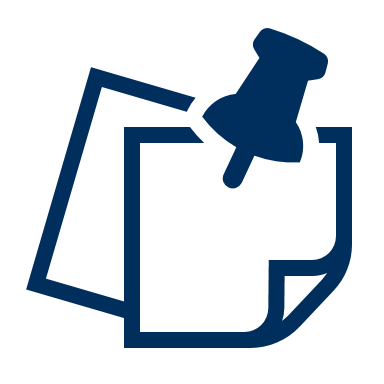 Note:
The user is sent an email notifying them of the account creation, which contains a link the user needs to click to activate their account: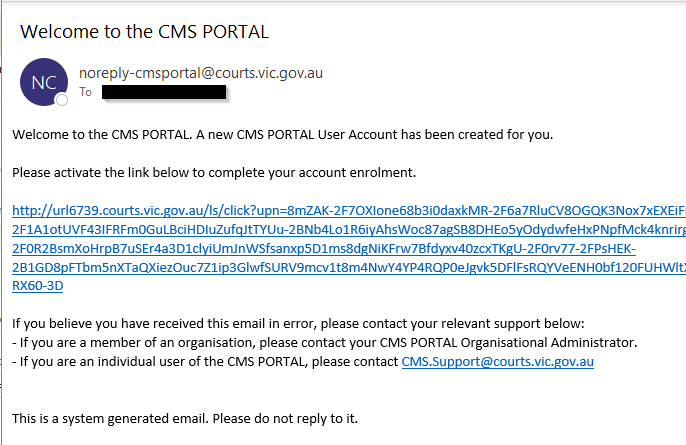 Note:
The user is sent an email notifying them of the account creation, which contains a link the user needs to click to activate their account: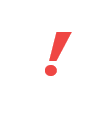 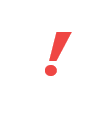 Important:
Provide the user with the Unique ID Number for their account. This must be entered by the user as part of the account activation process.Important:
Provide the user with the Unique ID Number for their account. This must be entered by the user as part of the account activation process.Note:The steps in this section of the User Guide outline the process for CMS Portal administrators to modify user accounts.  CMS Portal users with a defined LLFUser role can modify the following fields of their own accounts:Important:
To block user accounts from accessing the CMS Portal with your organisation, follow the steps in this section of the User Guide to change the user’s Status to Blocked The user is sent a notification email when their account is blocked: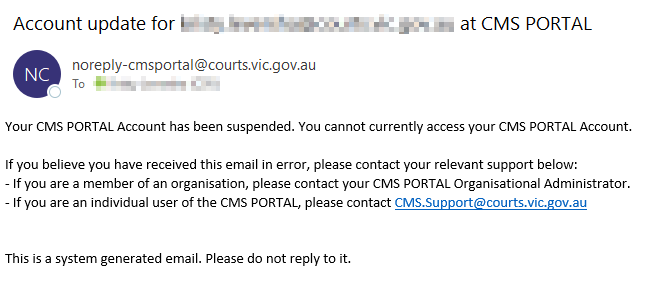 StepActionActionResultLog in to the CMS PortalLog in to the CMS PortalThe CMS Portal home screen displays:Click:  Organisation AdministrationClick:  Organisation AdministrationThe Organisation Administration screen displays:Click:  Manage UsersClick:  Manage UsersThe People screen with a list of users in your organisation displays: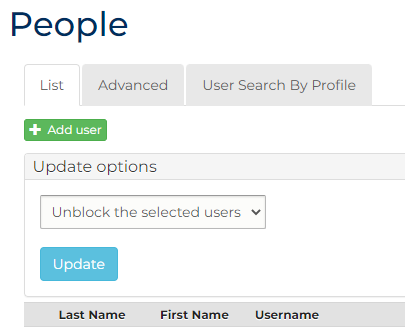 OPTIONAL:To search for a specific user, click:  User Search by Profile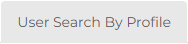 OPTIONAL:To search for a specific user, click:  User Search by ProfileThe People screen, open to the User Search By Profile tab, displays: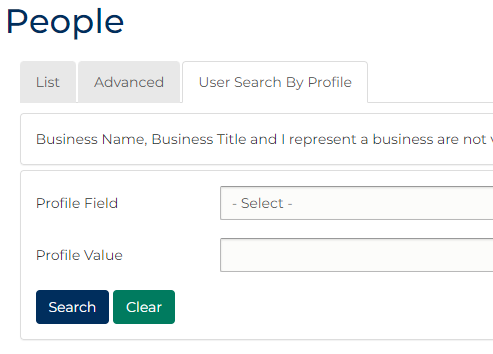 Select the relevant Profile Field from the drop-down box and input a Profile Value (e.g. a specific surname), then click: Search.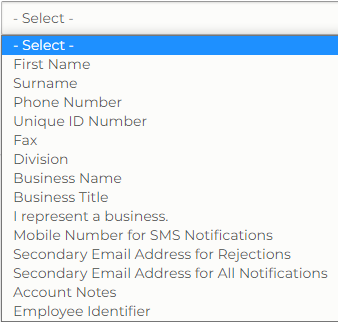 OPTIONAL:To filter users by a specific field, click:  Advanced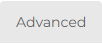 OPTIONAL:To filter users by a specific field, click:  AdvancedThe People screen, open to the Advanced tab, displays: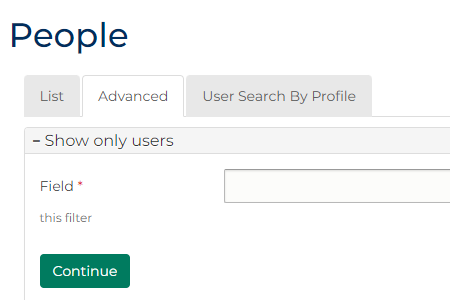 Select the relevant Field from the drop-down box, then click: Continue.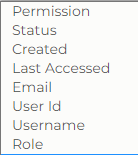 Select the relevant Operator from the drop-down box (these will differ based on the field you selected). Complete the Data field – depending on the option you selected you will either input the relevant information into a text field or select an option from a drop-down box. Click: Filter. 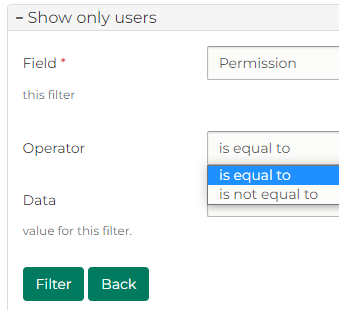 In the Operations column for the relevant account, click:  edit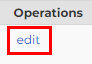 In the Operations column for the relevant account, click:  editThe My Account screen, open to the relevant user’s account, displays: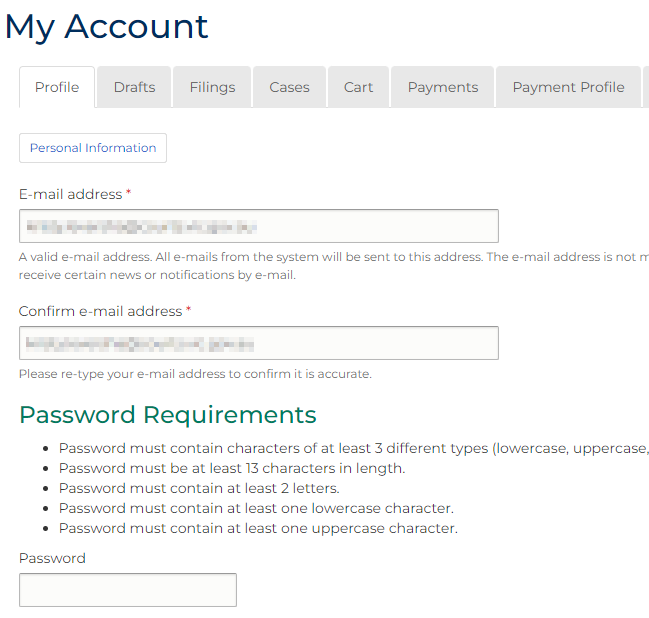 OPTIONAL:To modify additional user fields, click:  Personal Information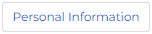 OPTIONAL:To modify additional user fields, click:  Personal InformationThe My Account screen displays additional fields: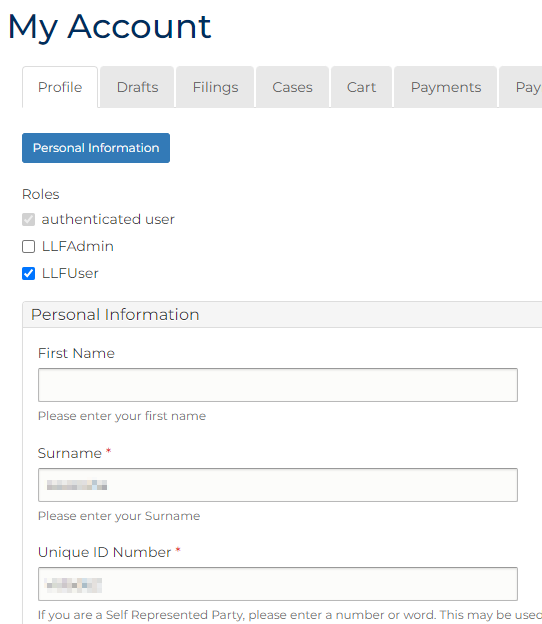 Modify the relevant user fields, then click:  Save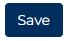 Modify the relevant user fields, then click:  SaveA confirmation message displays: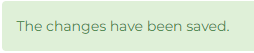 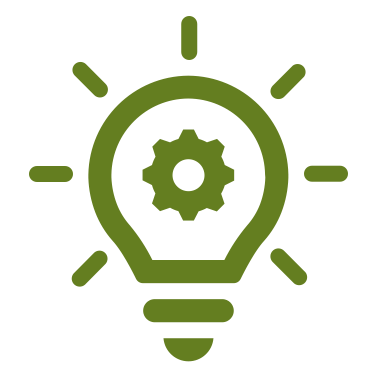 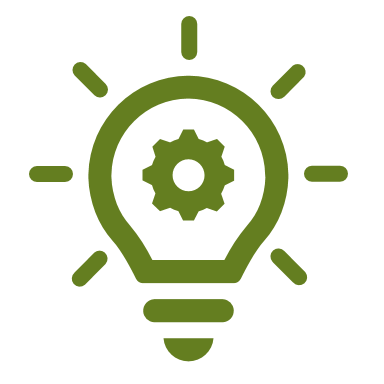 Hint:To block a CMS Portal account, on the Profile page, change Status from Active to Blocked, then click: Save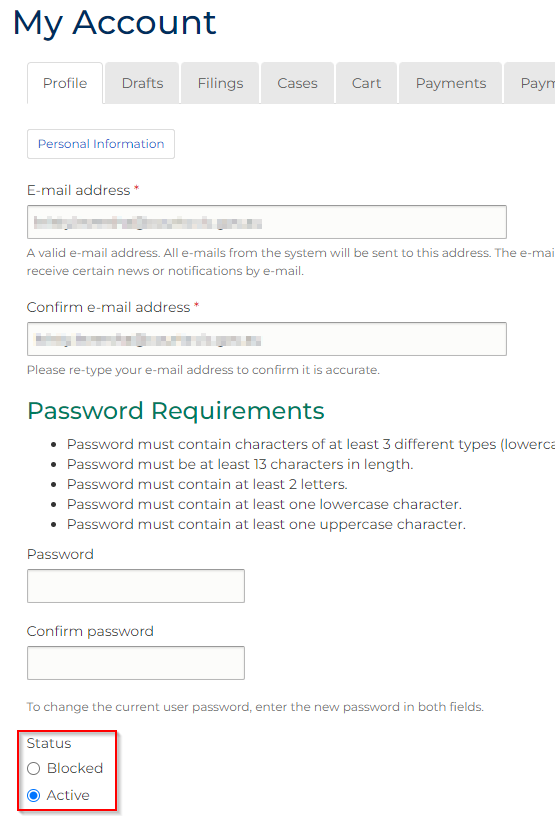 Hint:To block a CMS Portal account, on the Profile page, change Status from Active to Blocked, then click: SaveHint: 
Some changes to user accounts can be done in bulk, including:Changes to users blocked/unblocked status, andAdding or removing of roles.To make bulk changes, from the list of users on the People screen, select       the relevant users and use the menu in the Update Options panel to make the desired change: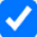 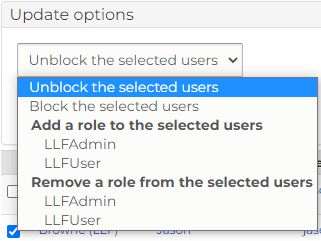 Hint: 
Some changes to user accounts can be done in bulk, including:Changes to users blocked/unblocked status, andAdding or removing of roles.To make bulk changes, from the list of users on the People screen, select       the relevant users and use the menu in the Update Options panel to make the desired change: